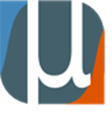 ПРОГРАММА СЕМИНАРА ИЗ ОПЫТА РАБОТЫТема:  «Особенности организации партнерской деятельности взрослого и ребенка в процессе совместного творчества (продуктивная деятельность). Реализация Федеральных государственных стандартов в системе дошкольного образования» Дата проведения: 16.10.2017 г.Место проведения: ГБОУ  Гимназия № 1596 КДО (ул. Приречная, д. 9)Время проведения: 9.30-12:30ВремяСодержание9.30-9.35Приветствие участников. Вступительное слово.Заведующий ГБОУ Школа № 1596  Шемякина Маргарита Владимировна9.35-9.45Презентация «Особенности организации партнерской деятельности взрослого и ребенка в процессе совместного творчества (продуктивная деятельность). Реализация Федеральных государственных стандартов в системе дошкольного образования» Старший воспитательКотова Светлана Алексеевна9.45-10.10Непрерывная образовательная деятельность с детьми средней группы«Фартук для мамы» (декоративное рисование)ВоспитателиНадейкина Валентина ВикторовнаЕвдокимова Наталья Викторовна10.10-10.45Непрерывная образовательная деятельность с детьми подготовительной группы «Город моей мечты» (коллаж с элементами рисования)Воспитатели Нестерова Елена МихайловнаЛистратова Юлия Владимировна     10.45-10.55Видеофильм «Партнеры в игре и обучении: ребенок и взрослый»Старший воспитательКотова Светлана АлексеевнаВоспитателиОгурцова Людмила ИгоревнаЧебакова Альфина ХалидаровнаБутрина Елена ВасильевнаяРыжичкина Людмила Евгеньевна10.55-11.05Видеофильм «Интегрированное занятие в подготовительной к школе группе «Ярмарка народных промыслов». Особенности организации партнерской деятельности с детьми с нарушениями зрения»Старший воспитательЛемесева Наталья НиколаевнаВоспитателиРябчикова Наталья ВладимировнаСеверина Галина Александровна11.05-11.15Видеофильм «Особенности сюжетного рисования для детей в группах КРО»Старший воспитательАвдеева Инна ЕвгеньевнаПедагог-психологПанина Валентина СергеевнаВоспитателиБулохова Юлия Александровна, Амелькина Виктория Викторовна, Малыхина Наталья Михайловна, Соболева Елена Васильевна, Абрамова Юлия Викторовна 11.15-11.40Психологический тренинг «Особенности организации партнерской деятельности взрослого и ребенка в условиях дошкольной образовательной организации»Педагог-психологНиконова Кристина Юрьевна11.40-12.10Мастер-класс «Методика рисования человека в движении с использованием различных художественных материалов» Педагог дополнительного образования по изобразительной деятельностиКоверя Елена Ивановна12.10-12.25Мастер-класс «Предпосылки развития  изобразительной деятельности с детьми раннего возраста в  условиях группы кратковременного пребывания для детей с ограниченными возможностями здоровья»Социальный педагог Козырева Ирина Леонидовна12.25-12.30Обмен мнениями